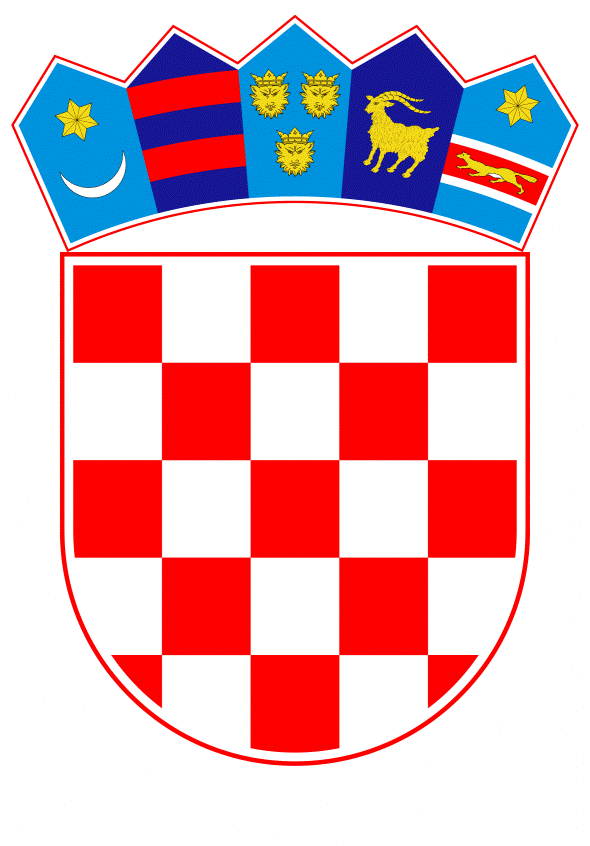 VLADA REPUBLIKE HRVATSKE							                     Zagreb, 18. kolovoza 2022.__________________________________________________________________________PREDLAGATELJ:		Ministarstvo pravosuđa i uprave__________________________________________________________________________PREDMET:                        Prijedlog odluke o sadržaju Izjave o interesima i nepristranosti_____________________________________________________________________________________________________________________________________________________Banski dvori | Trg Sv. Marka 2 | 10000 Zagreb | tel. 01 4569 222 | vlada.gov.hrP R I J E D L O GVLADA REPUBLIKE HRVATSKENa temelju članka 23.a stavka 4. Zakona o Vladi Republike Hrvatske („Narodne novine“, br. 150/11, 119/14, 93/16, 116/18 i 80/22) Vlada Republike Hrvatske je na sjednici održanoj ___________ 2022. donijelaO D L U K Uo sadržaju Izjave o interesima i nepristranosti I.Ovom Odlukom propisuje se sadržaj Izjave o interesima i nepristranosti posebnog savjetnika predsjednika Vlade Republike Hrvatske i posebnog savjetnika pojedinog člana Vlade Republike Hrvatske te člana savjeta predsjednika Vlade Republike Hrvatske (u daljnjem tekstu: Izjava).II.Izjava iz točke I. ove Odluke s propisanim sadržajem nalazi se u Prilogu 1. i Prilogu 2. ove Odluke i čini njen sastavni dio.   III.Zadužuje se Ured predsjednika Vlade Republike Hrvatske da o ovoj Odluci izvijesti imenovanog posebnog savjetnika predsjednika Vlade i člana savjeta predsjednika Vlade Republike Hrvatske.IV.Zadužuje se Ministarstvo pravosuđa i uprave da o ovoj Odluci izvijesti ministarstva.V.      Ova Odluka stupa na snagu osmoga dana od dana objave u „Narodnim novinama.“KLASA: URBROJ:Zagreb, _____ 2022.                                                                                                  P R E D S J E D N I K                                                                                                  mr. sc. Andrej PlenkovićPRILOG 1IZJAVA O INTERESIMA I NEPRISTRANOSTI POSEBNOG SAVJETNIKAJa __________________________, posebni savjetnik predsjednika Vlade Republike Hrvatske/potpredsjednika Vlade Republike Hrvatske koji nije ministar/ministra ________________________ izjavljujem da ću svoje poslove kao posebni savjetnik obavljati zakonito i nepristrano posebno pazeći da svoj privatni interes ne stavljam ispred javnog interesa.Izjavljujem da imam: poslovne udjele i dionice u trgovačkim društvima i udjele u društvima osoba:_________________________________________________________________udjele u vlasništvu drugih poslovnih subjekata i subjekata samostalne djelatnosti:_________________________________________________________________poslovnu suradnju ili poslovni interes u sljedećim pravnim osobama, udrugama i organizacijama:_________________________________________________________________Potvrđujem točnost iznesenih podataka i obvezujem se da ću u slučaju nastanka okolnosti koje narušavaju ili bi mogle narušiti moju nepristranost kao posebnog savjetnika ili nastanka okolnosti koje predstavljaju postojanje sukoba interesa ili moguće postojanje sukoba interesa o tome, bez odgode, izvijestiti predsjednika Vlade ili drugog člana Vlade za kojeg obavljam savjetničke poslove. U slučaju promjene podataka iz točke 1., 2. i 3. ove Izjave istu ću dopuniti.Obvezujem se da ću čuvati povjerljivost informacija i svih radnih dokumenata koje bih u okviru svog rada kao posebni savjetnik mogao dobiti na uvid radi davanja stručnog mišljenja, što znači da ih neću ustupati neovlašteno trećim stranama.U ________________, _____________ 2022.	_________________________	(vlastoručan potpis)	PRILOG 2IZJAVA O INTERESIMA I NEPRISTRANOSTI ČLANA SAVJETAJa________________________________, član Savjeta predsjednika Vlade Republike Hrvatske za______________________________ izjavljujem da ću svoje poslove kao član Savjeta obavljati zakonito i nepristrano posebno pazeći da svoj privatni interes ne stavljam ispred javnog interesa, pridržavajući se pritom svih moralnih, etičkih, znanstvenih i profesionalnih načela. Izjavljujem da imam: poslovne udjele i dionice u trgovačkim društvima i udjele u društvima osoba:_________________________________________________________________udjele u vlasništvu drugih poslovnih subjekata i subjekata samostalne djelatnosti:_________________________________________________________________poslovnu suradnju ili poslovni interes u sljedećim pravnim osobama, udrugama i organizacijama:_________________________________________________________________Potvrđujem točnost iznesenih podataka i svjestan sam obveza koje proizlaze iz ove Izjave te u slučaju promjene podataka iz točke 1., 2. i 3. ove Izjave istu ću dopuniti, a o nastanku okolnosti koje predstavljaju postojanje sukoba interesa ili moguće postojanje sukoba interesa bez odgode izvijestiti predstojnika Ureda predsjednika Vlade Republike Hrvatske.Obvezujem se da ću čuvati povjerljivost informacija i svih radnih dokumenata koje bih u okviru svog rada kao član Savjeta mogao dobiti na uvid radi davanja stručnog mišljenja, što znači da ih neću ustupati neovlašteno trećim stranama. U ________________, _____________ 2022.	_________________________	(vlastoručan potpis)O B R A Z L O Ž E NJ EČlankom 23.a Zakona o Vladi Republike Hrvatske („Narodne novine“, br. 150/11, 119/14, 93/16, 116/18 i 80/22) propisano je da su posebni savjetnik i član savjeta iz članka 23. Zakona o Vladi Republike Hrvatske dužni svoje poslove obavljati zakonito i nepristrano pazeći pri tome da svoj privatni interes na stavljaju ispred javnog interesa. Istim je člankom propisano da je posebni savjetnik i član savjeta dužan u roku od osam dana od dana donošenja odluke o imenovanju potpisati Izjavu o interesima i nepristranosti.Budući da je istim člankom Zakona o Vladi Republike Hrvatske propisano kako će Vlada donijeti odluku kojom će propisati sadržaj prethodno navedene Izjave predlaže se Vladi Republike Hrvatske donošenje ove Odluke.